PETUNJUK PRAKTIKUM AGROHIDROLOGI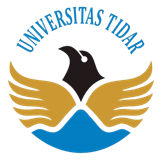 AGROTEKNOLOGIFAKULTAS PERTANIANUNIVERSITAS TIDAR 2018PENDAHULUANTanaman memerlukan air untuk pertumbuhan dan perkembangannya. Tiap jenis tanaman memerlukan jumlah air yang berbeda - beda untuk menunjang kehidupannya. Air yang dibutuhkan tanaman tersebut diambil melalui akar dari dalam tanah. Empat komponen utama dari tanah yang mendukung pertumbuhan dan perkembangan tanaman secara optimum adalah, sebagai berikut :	 1. Bahan mineral 45%.  2.Bahan organik 5%,  3. Air 25% dan  4. Udara 25%Air di dalam tanah terletak pada ruang atau pori – pori tanah, jumlahnya berubah – ubah sesuai dengan sifat dan kondisi tanah, lingkungan dan tanaman yang tumbuh di atasnya, Agar supaya akar tanaman dapat menyerap air maka jumlah dan keberadaan ( posisi ) harus dalam keadaan tertentu. Air yang dapat digunakan oleh tanaman disebut air tersedia yang besarnya 80% dari selisih nilai Kapasitas Lapang  dengan Titik Kayu ( 80%)( Kapsitas Lapang – Titik Layu ). Keadaan tersebut menempatkan air pada pori mikro tanah sedang pori makronya tetap berisi udara.Keadan air dalam tanah dapat berubah karena pengaruh perubahan cuaca atau iklim seperti distribusi hujan dan besarnya yang tidak merata yang akhirnya akan mempengruhi jumlah air yang dapat mencapai permukaan tanah. Perubahan yang lainnya dapat disebabkan oleh keadaan sifat fisik tanah seperti tekstur, struktur, permeabilitas dan porositas tanah maupun karena perbedaan sifat kimia tanah seperti pH dan kandungan bahan organiuk tanah maupun karena aktifitas mikroorganisme tanah. Sehingga sangat mempengaruhi jumlah air yang dapat ditahan oleh tanah.Tanaman akan memberikan respon yang berbeda terhadap keberadaan air di dalam tanah. Tanah kekurangan air akan menyebabkan pertumbuhan akar tanaman menjadi panjang tetapi kecil, lemah, dan pencabangannya sedikit, batang kecil, kerdil dan keras dengan jumlah dan ukuran daun yang sempit dan sedikit. Disamping itu tanaman tersebut akan cepat memasuki fase reproduksi. Sebaliknya tanah yang jenuh air akan menyebabkan aerosi menjadi buruk. Tanaman akan kekurangan  O2  sehingga respirasi akar terganggu . Akibatnya absorbsi air dan hara menjadi terhambat. Aktifitas mikroorganisme tanah dalam mendekomposisikan bahan organik sebagai sumber hara juga akan mengalami hambatan. Kedua keadaan tersebut tentunya  akan menghambat pertumbuhan dan perkembangan tanaman sehingga hasilnya akan  rendah dari segi kualitas maupun kuantitasnya. Bahkan tanaman dapat mati sebelum berproduksi.Penggunaan pupuk anorganik secara terus menerus maupun pengolahan tanah secara  intensif dapat mengakibatkan tata air dan udara tanah menjadi buruk karena pemadatan sifat fisik tanah terutama struktur dan permeabilitas tanah akan pejal dan sulit menahan ataupun meloloskan air.  Keadaan tersebut dapat diperbaiki dengan menambahkan bahan organik ke dalam tanah.         Bahan organik yang bersifat koloid mampu mengikat air serta mensuplai sejumlah unsur hara yang dibutuhkan oleh tanaman . Disamping itu bahan organik juga mampu membentuk granulasi tanah sehingga tanah menjadi gembur atau remah, Keadaan tersebut sangat mendukung aktivitas fisiologi dan pertumbuhan akar, yang tentunya akan mendukung pula pertumbuhan bagian – bagian tanaman yang berada di atas tanah seperti batang, daun, cabang dan sebagainya.Dengan melihat pentingya air bagi kehidupan tanaman maka pemberian air pada tanah sebagai media tanam harus diperhitungkan dengan benar dan disertai tindakan yang seimbang untuk menjaga supaya sifat fisik, kimia dan biologi tanah dalam keadaan yang menguntungkan bagi pertumbuhan tanaman.Untuk  itu berapa jumlah air yang diberikan dan kapan memberikannya harus benar – benar diperhatikan, karena tidak semua air yang berada dalam tanah dapat digunakan tanaman pada waktu dan jumlah yang dibutuhkan sehingga diperlukan campur tangan manusia untuk mengelolanya agar selalu tercipta keadaan lembab dan tercukupi sesuai kebutuhannya.Ribuan hektar lahan pertanian rusak akibat erupsi Gunung Sinabung di Sumatera. Kerugian mencapai satu setengah triliun rupiah lebih.  Disusul dengan ribuah hektar lahan di sekitar Gunung kelud pasca erupsinya juga bernasib sama  kerugiannya juga sangat tinggi .  Hal yang sama terjadi pada tahun 2010 saat merapi mengalami erupsi. Lahan pertanian produktif hampir selama 3 tahun belum dapat kembali produktivitasnya.  Padahal petani harus tetap hidup dan bertahan hidup dengan menggantungkan pendapatannya dari lahan pertanian yang mereka miliki. Memang untuk mengembalikan produktivitas lahan pasca erupsi merapi butuh waktu lama. Tidak dapat hanya setahun dua tahun.       Lahan yang tertutup pasir merapi dengan   ketebalan yang berbeda membutuhkan perlakuan tertentu yang spesifik agar secepatnya bisa ditanami kembali oleh pemiliknya.  Jika ketebalan pasir tidak lebih dari 30 cm masih dapat petani membalikkan tanah agar abu vulkan dan pasir tercampur dengan tanah aslinya.  Masalah yang muncul ternyata kesuburan tanahnya menurun akibat berubahnya sifat dari tanah  baik secara fisika, kimia maupun biologi , sehingga perlu diperlakukan khusus untuk mengembalikan kesuburan tanahnya yang bercampur dengan pasir vulkanik dengan kandungan sulfur tinggi.      Hal utama dan pertama yang dapat dilakukan oleh petani adalah mencampur pasir tersebut dengan tanah yang ada , diikuti dengan penambahan tanah lempung dan bahan organik tertentu seperti seresah daun bambu, kompos atau serbuk sabut kelapa (cocopeat) .Tujuannya untuk memperbaiki sifat fisik dan kimia dari tanahnya.  Masalah berikutnya yang muncul tanaman apa yang cocok untuk ditanam dengan kondisi tanah seperti tersebut di atas yang harapannya sesegera mungkin dapat menopang ekonominya. Pada praktikum agrohidrologi semester genap 2013/2014 kali ini  akan melihat pengaruh penambahan lempung dan bahan organik pada pasir merapi dan pengangaruhnya terhadap efisiensi penggunaan air baik volume, frekuensi maupun secara ekonomi.PERCOBAAN IPengaruh Macam Bahan Organik dan Volume Penyiraman terhadap Pertumbuhan Bibit Tanaman ......................... pada Media Pasir      Metode Percobaan	: Rancangan Acak Kelompok Lengkap (RAKL)Faktor. I	: Macam Bahan Organik ( B )	B1 	: Cocopeat	B2	: Arang sekam.	B3	:  Seresah daun bambuFaktor II	: Volume Penyiraman ( V )	V1	: 0,50 KL	V2	: 0.75 KLKombinasi Perlakuan	:  			B1V1		B2 V1 		B3 V1 		B1V2		B2 V2		B3 V2Jumlah polibag	:   6x 3 x  = 18 polibag.cadangan  		:   3 polibagKontrol                        :   4 polibag Total                      	:  25 polibag.* Isi polibag @ 6 kg dengan perbandingan volume pasir :lempung :  BO     2: 0,5:	1* Hitung nilai KL masing-masing kombinasi , caranya  ambil 1 sampel B1,B2,B3 * Sebagai kontrol isi 2 polibag dengan  6 kg  campuran pasir: lempung ( 2:0,5)   dan 2 polibag hanya pasir saja , cari nilai Kl-nya* Siram kombinasi perlakuan masing-masing sebanyak 0,5 KL * Siapkan tata letak/lay outnya dengan RAKL dan label*Diamkan 4 hari , cari nilai KL masing-masing seperti tahap awal, lanjutkan dengan tanam* Tanam 2 benih/ bibit tiap polibagPERCOBAAN IIPengaruh Jumlah Lempung dan Frekuensi  Penyiraman terhadap Pertumbuhan Bibit Tanaman .............................pada Tanah Pasir dengan Tambahan  Pupuk Kandang Kambing      Metode Percobaan	: Rancangan Acak Kelompok Lengkap (RAKL)Faktor. I	: Jumlah Lempung ( L )	L1 	: 0,50 bagian	L2	: 0,75 bagianFaktor II	: Frekuensi Penyiraman ( F )	F1	: 1 hari sekali	F2	: 2 hari sekali	F3	: 3 hari sekaliKombinasi Perlakuan	:  	  L1F1		L1 F2 		L1 F3 			  	   L2F1		L2 F2		L2 F3Jumlah polibag	: 6 x 3 x  = 18 ember. ( berlubang)cadangan  / kontrol 	: 3 / 4 emberTotal                      	: 25 ember.* Isi ember @ 6 kg dengan perbandingan volume pasir  :pukan kambing :lempung  2:0,5:1  dan  2:0,5:1,5* Hitung nilai KL masing-masing kombinasi , caranya ambil  sampel dari L1 dan L2  cari nilai KL-nya* Sebagai kontrol isi 2 ember dengan 6 kg  media campur pasir merapi dan pupuk kandang kambing   2:0,5, 2 ember pasir saja  cari nilai Kl-nya * Siram kombinasi perlakuan masing-masing sebanyak 0,5 KL * Siapkan tata letak/lay outnya dan label* Diamkan 4 hari , cari nilai KL masing-masing, lanjutkan dengan tanam* Tanam 2 benih/ bibit tiap ember.PERCOBAAN IIIPengaruh Macam Bahan Organik dan Frekuensi Penyiraman terhadap Pertumbuhan Tanaman .......................pada Media Pasir      Metode Percobaan	: Rancangan Acak Kelompok Lengkap (RAKL)Faktor. I	:Macam Bahan Organik (B)B1 	: Cocopeat	B2	: Arang sekam.	B3	:  seresah daun bambuFaktor II	: Frekuensi Penyiraman(  F )	F1	: 1 hari sekali	F2	: 2 hari sekaliKombinasi Perlakuan	:  	  B1F1		B2 F1 		B3 F1 			  	   B1F2		B2 F2		B3 F2Jumlah polibag	: 6 x 3 x  = 18 polibag.cadangan  / kontrol 	: 3/4 polibagTotal                      	: 25 polibag.* Isi polibag @ 6 kg dengan perbandingan volume  pasir : lempung : BO 2:0,5:1* Hitung nilai KL masing-masing kombinasi , caranya  ambil 3 sampel  masing-masing dari B1,B2 dan B3,cari nilai KL-nya* Sebagai kontrol isi  2 polibag dengan 6 kg pasir dan 2 polibag dengan campuran pasir pukan 2: 0,5 cari nilai Kl-nya* Siram kombinasi perlakuan masing-masing sebanyak 0,5 KL * siapkan tata letak/lay outnya dan label* Diamkan 4 hari, cari nilai KL masing-masing, lanjutkan dengan tanam* Tanam 2 benih/bibit tiap polibag.PERCOBAAN IVPengaruh Frekuensi dan Volume Penyiraman terhadap Pertumbuhan Bibit Tanaman ..................... pada Media Campuran Pupuk  Kandang Kambing dan Pasir       Metode Percobaan	: Rancangan Acak Kelompok Lengkap (RAKL)Faktor. I	: Frekuensi Penyiraman ( P )	P1 	: 1 hari sekali	P2	:  2 hari sekali	P3	: 3 hari sekali.Faktor II	: Volume Penyiraman ( V )	V1	: 0,50 KL	V2	: 0.75 KLKombinasi Perlakuan	:  	  P1V1		P2 V1 		P3 V1			  	   P1V2		P2 V2		P3 V2Jumlah polibag	: 6 x 3 x  = 18 ember.cadangan  / kontrol 	: 3/4 emberTotal                      	: 25 ember.* Isi ember @ 6 kg dengan perbandingan volume  pasir merapi : lempung : pupuk  kandang kambing 2:0,5:1* Hitung nilai KL, caranya  ambil 2 sampel cari nilai KL-nya* Sebagai kontrol isi  2 ember dengan 6 kg  pasir  dan 2 ember campuran pasir: ;lempung 2:0,5  ,  cari nilai Kl-nya* Siram kombinasi perlakuan masing-masing  sebanyak 0,5 KL* siapkan tata letak/lay outnya dan label* Diamkan 4 hari , cari nilai KL masing-masing, lanjutkan dengan tanam* Tanam 2 benih/ bibit tiap ember.PERCOBAAN VPengaruh Jumlah Lempung dan Jenis Bahan Organik pada Media Pasir  terhadap Pertumbuhan Bibit Tanaman .............      Metode Percobaan	: Rancangan Acak Kelompok Lengkap (RAKL)Faktor. I	: Jumlah Lempung ( L )	L1 	: 0,25 bagian	L2	: 0,5 bagian.Faktor. II	:Macam Bahan Organik  (B)B1 	: Cocopeat	B2	: Arang sekam.	B3	:  seresah daun bambuKombinasi Perlakuan	:  	  L1B1		L1 B2 		L1 B3 			   	   L2B1		L2 B2		L2  B3Jumlah polibag	: 6 x 3 x  = 18 polibag.cadangan  / kontrol 	: 3/6 polibagTotal                      	: 27 polibag.* Isi polibag @ 6 kg dengan perbandingan volume  pasir merapi :lempung:BO sesuai perlakuan ( P:L:BO 2:0,5:1 dan 2:1:1)* Hitung nilai KL dari masing-masing kombinasi ,caranya  ambil 2 sampel cari nilai KL-nya* Sebagai kontrol isi  2 polibag dg 6 kg  pasir  dan 2 polibag dengan campuran pasir : lempung 2:0,5 dan 2 polibag dengan pasir merapi : lempung 2:1,  cari nilai Kl-nya* Siram kombinasi perlakuan masing-masing sebanyak 0,5 KL* siapkan tata letak/lay outnya* Diamkan 4 hari  , cari nilai KL masing-masing, lanjutkan dengan tanam* Tanam 2 benih/bibit tiap polibag.PERCOBAAN VIPengaruh Dosis Serbuk Sabut Kelapa (Cocopeat ) dan penambahan lempung  pada Media Pasir   terhadap Pertumbuhan Tanaman ........................      Metode Percobaan	: Rancangan Acak Kelompok Lengkap (RAKL)Faktor. I	: Jumlah lempung( L )	L1 	:  0,25L2	:  0,50Faktor II	: Cocopeat ( C )	C1	: 0,25	C2	: 0,50	C3	: 0,75Kombinasi Perlakuan	:  	  L1 C1		L1 C2 		L1C3 			  	   L2 C1		L2 C2		L2 C3Jumlah polibag	: 6 x 3 x  = 16 polibag.cadangan  / kontrol 	: 3 / 6polibagTotal                      	: 32 polibag.* Isi polibag @ 6 kg dengan perbandingan volume  sesuai perlakuan* Hitung nilai KL dari masing-masing kombinasi ,cara ambil  sampel dari L1,L2 cari nilai KL-nya* Sebagai kontrol isi  2 polibag dengan 6 kg  pasir  dan 2 polibag  dengan campuran pasir : lempung 2:0,5  dan 2 polibag 2: 1, cari nilai Kl-nya* Siram kombinasi perlakuan masing-masing  sebanyak 0,5 KL* siapkan tata letak/lay outnya dan label* Diamkan 4 hari , cari nilai KL masing-masing, lanjutkan dengan tanam* Tanam 2 benih/bibit tiap polibagPERCOBAAN VIIPengaruh Dosis Serbuk Sabut Kelapa (Cocopeat) dan  Pupuk Kandang Kambing  pada Media Pasir  terhadap Pertumbuhan  Bibit Tanaman .......................      Metode Percobaan	: Rancangan Acak Kelompok Lengkap (RAKL) Faktor. I	: Dosis cocopeat( D )		D1 	:  0,25D2	:  0,50Faktor II	: Dosis pupuk kandang  kambing ( A )	A1	: 0,25		A2	: 0,50 		A3	: 0.75Kombinasi Perlakuan	:  	 D1A1		D2 A1 						  D1A2		D2 A2 				  		   D1A3		D2 A3	Jumlah polibag	: 6 x 3 x  = 18 ember.cadangan  / kontrol 	: 3/6 emberTotal                      	: 27 ember.* Isi polibag @ 6 kg dengan perbandingan volume P:L:BO sesuai perlakuan     * Hitung nilai KL dari masing-masing kombinasi ,caranya  ambil  sampel D1,D2, cari nilai KL-nya* Sebagai kontrol isi  2 ember dengan 6 kg  pasir  : 2 polibag dengan campuran pasir :lempung 2:0,5 , dan 2 polibag campuran  pasir : lempung 2:1  cari nilai Kl-nya* Siram kombinasi perlakuan masing-masing sebanyak 0,5 KL * siapkan tata letak/lay outnya dan label* Diamkan 4 hari , cari nilai KL masing-masing, lanjutkan dengan tanam* Tanam 2 benih/bibit tiap emberPERCOBAAN VIIIPengaruh Dosis Pupuk Kandang Kambing  dan Frekuensi Penyiraman pada Media Pasir   terhadap Pertumbuhan Tanaman ........................      Metode Percobaan	: Rancangan Acak Kelompok Lengkap (RAKL)Faktor. I	: Komposisi Media( M )	M1 	: Pasir : Lempung  :pukan kambing   2 : 0,5 : 0,25M2	: Pasir : Lempung : pukan kambing   2 : 0,5 : 0,50M3	:  Pasir : Lempung : pukan kambing   2 : 0,5 : 0,75Faktor II	: Frekuensi Penyiraman ( F )	F1	: 1 hari sekali	F2	: 2 hari sekali	F3	: 3 hari sekaliKombinasi Perlakuan	:  	  M1 F1		M1 F2 		M1F3 			  	   M2 F1		M2 F2		M2 F3	 		  	   M3 F1		M3 F2		M3 F3Jumlah polibag	: 9 x 3 x  = 27 polibag.cadangan  / kontrol 	: 3 /2 polibagTotal                      	: 32 polibag.* Isi polibag @ 6 kg dengan perbandingan volume  sesuai perlakuan* Hitung nilai KL dari masing-masing kombinasi ,cara ambil  sampel M1.M2,M3 cari nilai KL-nya* Sebagai kontrol isi  2 polibag dengan 6 kg  pasir merapi  , cari nilai Kl-nya* Siram kombinasi perlakuan sebanyak 0,5 KL masing-masing* siapkan tata letak/lay outnya dan label* Diamkan 1 4 hari , cari nilai KL masing-masing, lanjutkan dengan tanam* Tanam 2 benih/bibit tiap emberTAHAPAN TANAMSIRAM POLOBAG /EMBER SEBELUM TANAM ,  MASING-MASING SEBANYAK 0,5 KL TANAM UNTUK BENIH, BUAT LUBANG TANAM SEDALAM 2 S/D 3 cm. UNTUK BIBIT BUAT LUBANG TANAM SEDALAM ± 5 cm MASUKKAN BIBIT ( SOBEK POLIBAG, BIARKAN TANAHNYA TETAP MENEMPEL). UNTUK BAWANG MERAH MASUKKAN KE DALAM MEDIA ¾ NYA DENGAN CARA MENEKAN SAMPAI SEJAJAR PERMUKAAN MEDIA. PILIH BENIH/BIBIT/UMBI YANG UTUH ,SEHAT DAN BESAR/TINGGI/JUMLAH DAUNNYA SAMAPENYULAMAN DENGAN TANAMAN CADANGAN MAKSIMAL 14 HSTSELANJUTNYA  SIRAM TANAMAN SESUAI KEBUTUHAN/PERLAKUAN. PERTAHANKAN TANAH SELALU DALAM KEADAAN LEMBAB. CATAT KAPAN SAAT MENYIRAM DAN BERAPA VOLUME YANG DISIRAMKAN.AMATI DAN UKUR TINGGI TANAMAN DAN JUMLAH DAUN TIAP MINGGU. UNTUK BIBIT YG SUDAH ADA DAUNNYA , CATAT JUMLAH DAUN DAN TINGGI TANAMAN SAAT TANAM. JIKA TANAMAN MULAI ROBOH SIAPKAN AJIR DAN PASANG SEBAGAI PENYANGGA.CATAT SEMUA KEJADIAN SELAMA PRAKTIKUM BERLANGSUNG SEPERTI TANAMAN MATI, PENYULAMAN, BERBUNGA, BERBUAH ATAU KENA SERANGAN HAMA, PENYAKIT DSB.TAHAPAN PANEN Panen dilaksanakan Selasa tanggal  14 Mei  2018  sesuai jadwal praktikum.Alat yang harus disiapkan : ember, cuter/pisau , penggaris/metline, kantong kertas dari koran bekas ( ukuran sesuai dg besarnya tanaman dan jumlahnya sesuai dg kombinasi perlakuan yg ada dikalikan 2), timbangan.Tahapan panen :Siram media secukupnyaAmati secara visual tentang warna daun, warna batang, lebar tipis daun, kekekaran batang, ada tidaknya bunga, buah , hama, penyakit dsb , catat.Ukur tinggi tanaman dan hitung jumlah daun seperti biasanyasobek polibag, pelan-pelan pisahkan media dari akar tanaman. Usahakan akar tidak putusCuci akar sampai tidak ada tanah yang menempel, tuntaskan. Amati percabangannya, catatUkur panjang akar terpanjangnya ( jangan sampai lupa kodenya, jangan tertukar)Pisahkan akar dari bagian atas tanaman dengan cara memotong pada batas leher akar. Jangan lupa beri kode supaya tidak tertukar)Timbang masing-masing  bagian atas dan akar untuk mendapatkan data bebat basah brangkasan bagian atas dan berat basah akar.Masukkan masing-masing dalam kantong kertas, beri kode supaya tidak tertukarAntrikan kepada asisten untuk dioven.Setelah dioven, timbang berat keringnyaSiapkan tabel  parameter pengamatan , meliputi :Tinggi tanaman per minggu ( dan grafikkan)Jumlah daun per minggu ( dan grafikkan)Panjang akar terpanjang ( dan histogramkan)Berat basah dan berat kering brangkasan bagian atas (dan histogramkan)Berat basah dan berat kering akar( dan histogramkan)Pengamatan visual ACC kan data lengkap ke Penanggungjawab praktikum paling lambat tanggal 4 Juni  2015, data tsb akan dilampirkan di laporanPada saat membongkar media masukkan tanah ke lubang di depan rumah kaca beserta polibagnya. Jangan mengotori lingkungan.  Selama di lab, jaga kebersihan labTata Tertib PraktikumJika terjadi perubahan jadwal, akan diberitahukan.Serahkan data KL setiap kali melakukan pengukuran, sehari setelah pengukuran.Komponen nilai praktikum :Kuis		: 20 %Responsi	: 30 %Laporan	: 50 %Tidak ada inhal, mengingat waktu taman dan pengamatan tidak memungkinkan. Praktikan harap memelihara dan memperlakukan tanamannya sesuai petunjuk praktikumPengamatan dilaksanakan saat jam praktikumBagi praktikan yang dua kali tidak datang saat melakukan pengamatan tanpa ijin penanggungjawab, dianggap gugur praktikumnyaKonsultasikan laporan maupun data pada asisten atau penanggungjawab agar nilai praktikumnya maksimalSUSUNAN LAPORAN AGROHIDROLOGIHalaman Cover ( Judul Praktikum,  nama, NPM, Fakultas Pertanian UTM 2018)Kata PengantarDaftar isi, daftar tabel, daftar gambar, daftar lampiranBab I  Pendahuluan ( latar belakang mengapa praktikum tersebut dilaksanakan dan komoditas tanamannya, tujuan praktikum, kegunaan praktikum)Bab II Tinjauan Pustaka  :2.1 Tanaman X  : klasifikasi, botani/morfologi, syarat tumbuh2.2  Bahan Organik dan jenisnya  ( sesuai dg perlakuan)2.3  Pertumbuhan dan Perkembangan Tanaman( memuat pustaka-pustaka yang berhubungan dengan tanaman sdr, judul praktikum,tujuan, kegunaan , perlakuan dan parameter pengamatan. Jangan lupa cantumkan sumber pustakanya utamakan dari jurnal)Bab III  Metode Percobaan ,Waktu dan tempat percobaanBahan dan alat percobaan ( tuliskan dalam bentuk alinea)Metode percobaan :Rancangan , pengolahan data dan uji lanjut yang digunakanTahapan percobaan ( Persiapan tanam, pengisian media, dst sampai panen, laporkan yang saudara lakukan)Parameter PengamatanBab IV  Hasil dan PembahasanBahas tiap-tiap parameter pengamatan. Baca dulu data hasil pengamatan/grafik/histogramnya. Bahas mengapa hasilnya bisa demikian, beri alasan dan dukung dengan pustaka yang ada. (hubungkan selalu dengan judul, perlakuan dan tujuan praktikum)(Data yang tercantum di pembahasan hanya grafik atau histogram, yang lain letakkan di lampiran)Bab V  KesimpulanDaftar PustakaLampiran-Lampiran ( data yang sudah diacc penanggungjawab praktikum)Sifat laporan individu, bukan kelompok. Dimohon tidak copy paste. Yang ketahuan Copas , dua-duanya tidak mendapatkan nilai keseluruhan praktikum. Laporan Bab 1 sd 3 kumpulkan antara tanggal 30 April  sd 4 Mei  2018 sesuai jadwal paraktikumResponsi dilaksanakan antara tanggal 25 sd 29 Juni 2018 sesuai jadwal praktikum sekaligus batas akhir pengumpulan laporan akhir.Jika dikemudian harin ada perubahan akan diumumkan lebih lanjutTabel PengamatanTabel 1.  Tinggi Tanaman  perminggu							Mengetahui 							Penanggungjawab PraktikumTabel 2.  Jumlah Daun  perminggu							Mengetahui 							Penanggungjawab PraktikumTabel 3. Pengukuran hasil panen							Mengetahui 							Penanggungjawab PraktikumTabel 3. Pengamatan visual							Mengetahui 							Penanggungjawab PraktikumKombinasiPerlakuanMinggu keMinggu keMinggu keMinggu keMinggu keMinggu keMinggu keKombinasiPerlakuan1234567Paraf AsistenKombinasiPerlakuanMinggu keMinggu keMinggu keMinggu keMinggu keMinggu keMinggu keKombinasiPerlakuan1234567Paraf AsistenKombinasiPerlakuanBB AkarBK akarBB atasBK atasKadar AirKombinasiPerlakuandaunBatang/cabangakarBunga/buahParaf asisten